NOTICE OF PUBLIC MEETING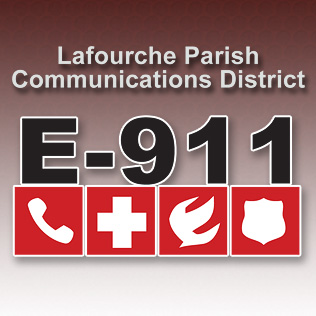 LAFOURCHE PARISH COMMUNICATIONS DISTRICTDate:		April 4, 2019Time:		1:00 p.m.Location:	L.P.C.D. PSAP / Conference Room		111 Dunkleman Dr.		Raceland, LA 70394BOARD MEETING AGENDAMeeting called to order by Chairman PitrePledge of Allegiance to the FlagRoll call by Valerie AdamsComments from the PublicJanuary 24, 2019 Board MeetingSecretary/Treasurer Report2018 Audit Report Bourgeois Bennet/Aimee ZeringueJanuary-March 2019 Financial ReportsBuilding ReportNew BusinessJohnson Control ProposalOld BusinessChairman’s ReportAdministrator’s ReportStreet Resolution 2019-4-01January-March 2019 PSAP ReportsComments from Board MembersAdjourn